Dear Skyline Team,I am using a Bruker TimsTOF for proteomic analysis in PRM-PASEF mode and I would like to use the skyline software to optimize the collision energies of the produced ions. I have created a file taking into account the different collision energies to test per ion.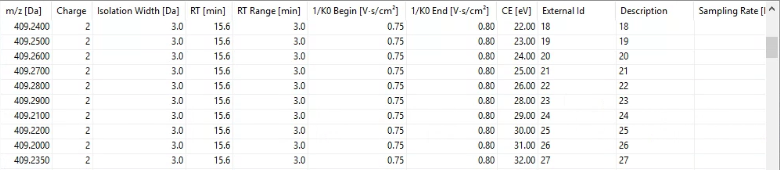 The acquisition went well and I managed to import the file on skyline.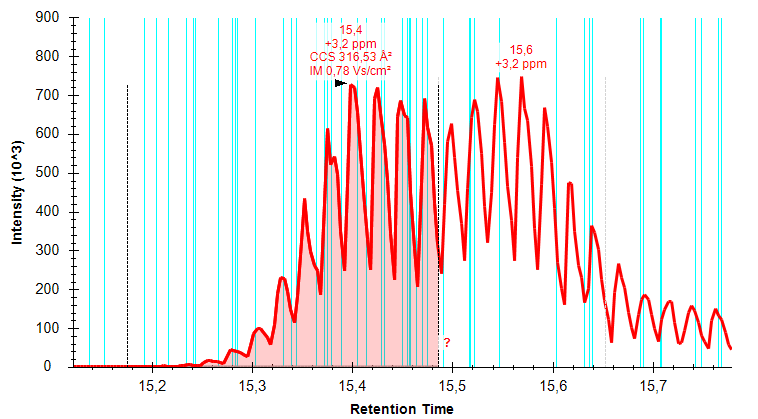 However, skyline refuses to display the full histogram for the different collision energies tested. 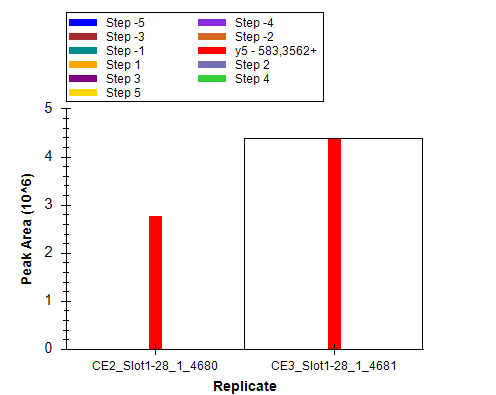 I would like to know if it is possible to optimize collision energies with a TimsTOF file on skyline.Thank you very much for your help,
Kind regards,Karweens